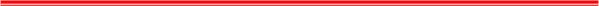 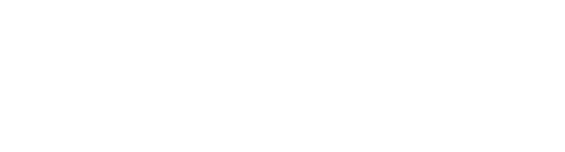 关于深入开展 “大学习大培训大练兵大提升” 活动的通知各委管高校：为进一步强化思想淬炼、政治历练、实践锻炼和专业训练， 传承党的光荣传统和优良作风，推进全省高校党员干部能力大提 升，作风大转变，为谱写新时代中原更加出彩的教育绚丽篇章贡 献高校力量， 以实际行动迎接党的二十大胜利召开，根据《河南 省高校 “能力作风建设年”活动实施方案》 要求，现就深入开展 “大学习大培训大练兵大提升”活动通知如下。一、参加人员以高校中层以上领导干部为重点，全体党员干部参加。二、时间安排2022 年 2 月至 9 月，贯穿 “能力作风建设年”活动全过程。三、主要内容针对党员干部存在的知识空白、经验盲区、能力短板开展培训，树立精准化培训理念，紧贴事业发展需要开展培训。一是突出政治培训。 以习近平新时代中国特色社会主义思想为指导，深 入学习贯彻党的十九届六中全会精神，贯彻落实习近平总书记关 于教育的重要论述和习近平总书记视察河南重要讲话精神，持续 跟进学习习近平总书记重要指示，深化党史学习教育，不断提高 政治判断力、政治领悟力、政治执行力，进一步增强“四个意识”、 坚定 “四个自信” 、更加自觉做到 “两个维护”。二是突出专业 培训。专业培训要把专业知识、专业能力、专业作风、专业精神 统一起来，立足本职提能力，让党员干部学有所长、术有专攻， 确保干什么学什么、缺什么补什么，做到干一行爱一行、专一行 精一行，不断提高工作效率和为人民服务的本领。三是突出作风 转变。通过理论引航、典型引路、实践引育，促进高校党员领导 干部牢固树立求真务实、担当作为、踔厉奋发、笃行不怠的优良 作风。四、方式方法坚持分级分类、 讨、先进典型报告、 部学习、个人自学、统分结合的方式组织实施，通过专题培训研 现场教学、党委理论学习中心组学习、党支 在线学习、编发典型案例、理论知识竞赛、业务大比武大练兵等多种方式，确保活动取得实效。（ 一）省委教育工委、省教育厅统一组织的活动1.利用暑期，分期分类对全省高校党委书记、校长进行办学 治校能力精准化培训。2.开展 “线上大讲堂”，每月一期， 以校领导班子为重点，主要依托国家教育行政学院开展理论培训、政策培训、科技培训、 管理培训、法规培训。3.组织现场观摩，对贯彻落实 “十大战略”，推进重点工作 进展、重大改革落地、重大作风转变、重大问题解决情况好的高 校，组织人员现场观摩学习。4.选编能力作风建设典型案例，以简报等形式开展学习交流。5.开展 “能力作风大家谈”， 以 “两微一端”等形式交流活 动中的好做法及个人学习体会。（ 二）高校自主开展的活动1.对中层（含中层） 以下党员干部分类分期开展精准培训。 针对不同类别党员干部存在的短板弱项，根据学校事业发展需要， 精准谋划培训项目，务求抓出实效。2.开展专题讲座。邀请业界专家、先进典型等人物授课讲学， 帮助党员干部更新理念，拓宽视野，转变作风，提升能力。3.开展大比武大练兵。要把本职岗位和重要工作作为 “练兵 场”，开展业务大比武大练兵，把提升能力、锤炼作风的着力点 放在担当使命、做好本职工作、完成年度目标任务上，确保交出 出彩答卷。五、有关要求（ 一）高度重视，精心组织。各高校党委要认识到组织开展 “大学习大培训大练兵大提升”是推动党员干部能力大提升、作 风大转变的重要举措，为扎实开展 “能力作风建设年”活动提供重要保障，各高校要切实履行责任，精心组织培训，营造浓厚氛围。（ 二）领导带头，全员参与。高校要充分发挥 “关键少数” 作用，领导干部率先垂范，增强学习的自觉性、主动性。高校党  员教职工要立足本职岗位，积极投身大学习大培训大练兵大提升  中，弥补自身存在的能力弱项和短板，提升工作能力和工作实效。（ 三）充分准备，务求实效。高校要根据干部队伍现状，精 心谋划培训项目、培训方式，分类施策，确保干部学有所长、术 有专攻、扎实有效。（ 四）严格防控，确保安全。高校要统筹学习培训和疫情防 控工作，切实承担起疫情防控责任，采取有效措施，确保不发生 疫情问题。各高校开展 “大学习大培训大练兵大提升”活动实施方案请 于 2 月底前发送至指定邮箱。 目前 “能力作风建设年”第一阶段 已经结束，请各高校将第一阶段工作总结于 2 月 25 日前发送至指 定邮箱。好的经验做法、典型案例及个人体会请及时上报。联系人： 李永海  苑永华电  话： 0371—69691985邮  箱： zgcdj@haedu.gov.cn省委教育工委省教育厅“能力作风建设年”活动领导小组办公室 2022 年 2 月 16 日